Descripción de las actividades a realizar para las que se solicita el VB del CEPI:Imprescindible firma electrónica invisible de tutor/a y estudiante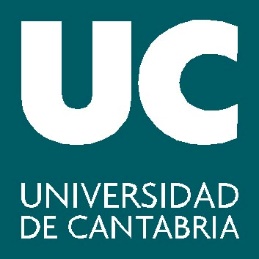 COMITÉ DE ÉTICA DE PROYECTOS DE INVESTIGACIÓNSolicitud de visto bueno para TFG/TFMEstudiante:Tutor/a:Título tentativo del proyecto:☐  TFG        ☐  TFMNombre del centro/facultad  y del Grado o Máster:El trabajo planteado supone (marcar cuantas casillas proceda):Los abajo firmantes se comprometen a: (obligatorio marcar todas las casillas de una fila si alguna de las casillas de la columna izquierda correspondiente está marcada)☐ Obtención de datos personales y/o de centros educativos o empresas (mediante observaciones, cuestionarios, entrevistas u otras técnicas e instrumentos de recogida de datos).☐ Intervenciones socio-educativas.☐ Nada de lo anterior, pero en la misma categoría en cuanto a requisitos de anonimato, confidencialidad y consentimiento (especificar):☐ Garantizar el anonimato de los participantes (nombres o información capaz de identificar directamente a las personas, centros educativos o empresas donde se recaben estos datos, salvo autorización expresa en el consentimiento informado).☐ Asegurar la confidencialidad de los datos (de forma que los únicos datos que se hagan públicos sean los que se especifican en el consentimiento informado que aceptarán los participantes o sus tutores).☐ Conocer y cumplir la legislación relativa a protección de datos personales (RGPD y LOPDGDD), la Ley Orgánica 1/1996 de Protección Jurídica del Menor; la Ley Orgánica 8/2015 de modificación del sistema de protección a la infancia y a la adolescencia; y la Ley 26/2015 de modificación del sistema de protección a la infancia y a la adolescencia.☐ Recabar el consentimiento informado de los participantes (en el caso de menores o personas sometidas a curatela, de sus familias o tutores; en el caso de centros educativos, asimismo del director/a). Esto se hará mediante (marcar una de las dos siguientes casillas):     ☐ El modelo de consentimiento del CEPI.     ☐ Otro documento (obligatorio adjuntar).☐ Otros (especificar):☐ Cumplir los siguientes requisitos (especificar):Resumen del trabajo (entre 100 y 250 palabras especificando objetivos y metodología del trabajo):